國立臺灣大學工商管理學系暨商學研究所交換學生甄選日程表（2020 / 2021）國立臺灣大學工商管理學系暨商學研究所交換學生甄選日程表（2020 / 2021）國立臺灣大學工商管理學系暨商學研究所交換學生甄選日程表（2020 / 2021）國立臺灣大學工商管理學系暨商學研究所交換學生甄選日程表（2020 / 2021）日期工作項目說明說明2019年8月27日甄選簡章、申請表格公告Email通知學士班二年級以上/碩士班一年級以上/博士班一年級以上同學及本系所網頁公告。Email通知學士班二年級以上/碩士班一年級以上/博士班一年級以上同學及本系所網頁公告。2019年10月29-30日上午10:00-12:00下午2:00-4:00繳交書面申請資料及申請費1000元整至管院一號館9樓系辦繳交予姚助教，若委託他人代為繳交，須檢附委託書基本資料線上填寫goo.gl/KddWV1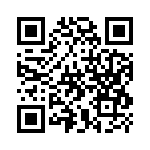 2019年11月13日錄取名單EMAIL通知學生。EMAIL通知學生。2019年11月19日上午10:00-12:00下午2:00-4:00錄取資格確認錄取同學親至管院一號館系辦繳交計畫費新台幣2,000元整及「錄取資格確認書」確認錄取資格予姚助教，未確認者視同放棄。若委託他人代為繳交，須檢附委託書。錄取同學親至管院一號館系辦繳交計畫費新台幣2,000元整及「錄取資格確認書」確認錄取資格予姚助教，未確認者視同放棄。若委託他人代為繳交，須檢附委託書。2019年11月20日備取錄取名單EMAIL通知學生。EMAIL通知學生。2019年11月22日 上午10:00 – 12:00下午2:00 – 4:00備取同學錄取資格確認2019年12月上旬錄取名單提名至國外交換學校預計2020年4-5月國外交換學校審核通過名單國外交換學校EMAIL通知學生通過名單國外交換學校EMAIL通知學生2020年依照國外交換學校規定時間上網填寫資料由國外交換學校通知由國外交換學校通知